Географическое положение и границы стационараТерритория стационара располагается в восточной части Красночикойского района в верхней части реки Большая (правый приток реки Менза) и имеет площадь 22,9 тыс. га со следующими границами (рис. 1, описание границ дано по карте масштаба 1 : 100 000):на севере: От высоты . н. у. м . на водоразделе между реками Большая и Увалистая, далее на юго- восток по водоразделу между реками Богатыриха и Жарничиха до высоты . н.у.м. Далее на восток до истока р. Правая Жарничиха на водоразделе между реками Жарничиха, Богатыриха и Ашинга. Эта часть границы является совместной с национальным парком «Чикой». На востоке: От истока р. Правая Жарничиха на юг через высоты на водоразделе между реками Богатыриха, Жарничиха и Ашинга к скальным останцам (высота ), далее на юго - запад по водоразделу между реками Большая и Ашинга к скальному останцу (высота ). От него на юго-восток до высоты . н.у.м. на том же водоразделе. Далее на юг по водоразделу между реками Большая, Голубина и Ашинга до высоты  н.у.м. На юге: От высоты  н.у.м. по водоразделу между реками Большая и Голубина до высоты  н.у.м. От неё на северо- запад до высоты  н.у.м. на водоразделе между реками Большая и Куя. Далее на запад по водоразделам между реками Большая и Куя, Большая и Рыбаковский Менжикен, Большая и Тараторина к высоте  н.у.м.На западе: От высоты  н.у.м. на водоразделе между реками Большая и Тараторина  на север по водоразделу между реками Шереиха и Большая, далее Шереиха и Куинка, пересекая р. Большая и по мысу к высоте  н.у.м., расположенной на водоразделе между реками Увалистая и Большая.Восточная и южная границы совпадают с административной границей между Красночикойским и Кыринским районами края.  Таблица № 1Граница территории в географических координатах (долгота, широта):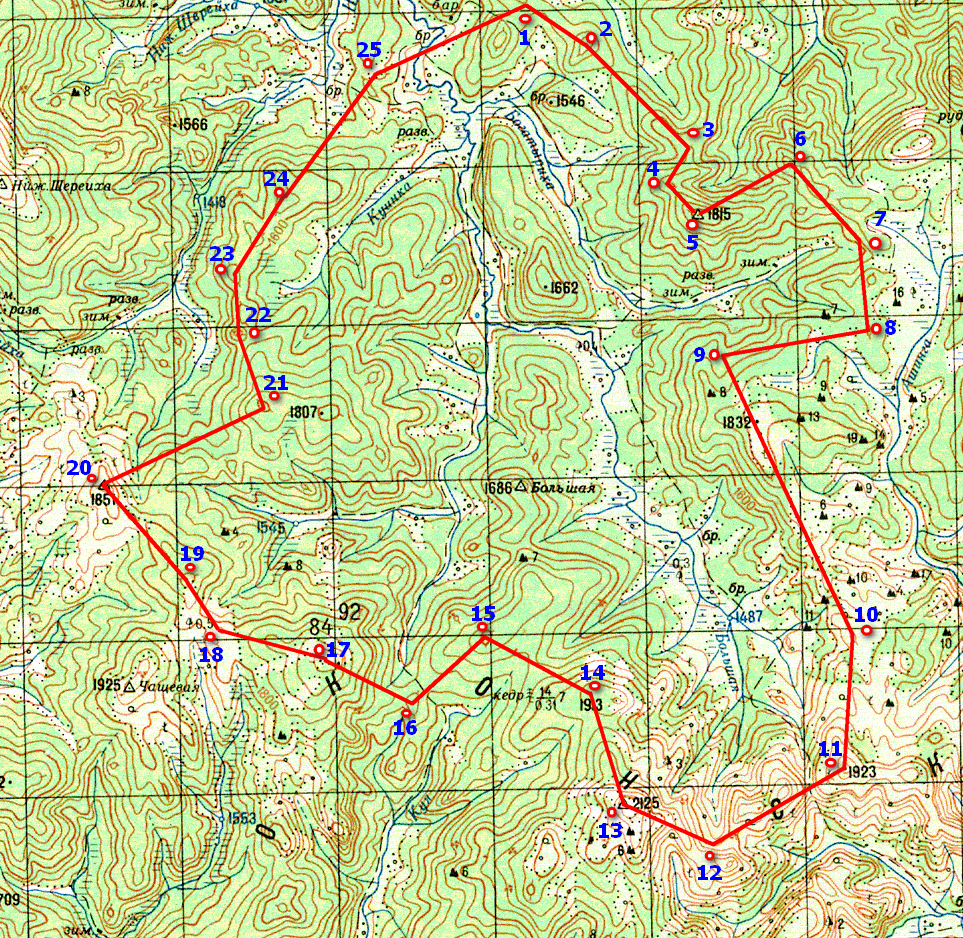 Рис. 1. Карта-схема учебно- научного стационара «Менза»№Координаты№Координаты1.49°37´24,66´´ с.ш.   109°34´50,40´´ в.д.  13.49°26´23,25´´ с.ш.   109°36´46,93´´ в.д.2.49°37´05,19´´ с.ш.   109°35´27,90´´ в.д.14.49°28´36,48´´ с.ш.  109°34´34,18´´ в.д.3.49°35´28,48´´ с.ш.   109°37´39,44´´в.д.15.49°28´10,51´´ с.ш.  109°32´33,42´´ в.д.4.49°35´01,87´´ с.ш.   109°37´19,04´´ в.д.16.49°27´54,98´´ с.ш.  109°31´41,42´´ в.д.5.49°34´33,69´´ с.ш.   109°38´30,74´´ в.д.17.49°28´27,57´´ с.ш.  109°30´33,44´´ в.д.6.49°34´55,57´´ с.ш.   109°40´57,55´´ в.д.18.49°28´57,18´´ с.ш.  109°27´55,76´´ в.д.7.49°34´04,60´´ с.ш.   109°41´54,09´´ в.д.19.49°29´29,95´´  с.ш. 109°27´25,17´´ в.д.8.49°32´56,89´´ с.ш.   109°41´57,40´´ в.д.20.49°30´47,75´´ с.ш.  109°25´45,95´´ в.д.9.49°32´45,21´´ с.ш.   109°38´55,58´´ в.д.21.49°31´55,82´´ с.ш.  109°29´11,82´´ в.д.10.49°31´42,18´´ с.ш.   109°39´31,71´´ в.д.22.49°32´53,57´´ с.ш.  109°28´34,16´´ в.д.11.49°26´57,52´´ с.ш.   109°41´23,51´´ в.д.23.49°33´44,53´´ с.ш.  109°28´28,75´´ в.д.12.49°25´38,20´´ с.ш.   109°38´33,04´´ в.д.24.49°34´43,15´´ с.ш.  109°29´42,65´´ в.д.25.49°36´37,80´´ с.ш.  109°31´22,39´´ в.д.